Send your peace and blessings upon himFirst KhutbahAll praise is due to Allah, who has sent unto us the seal of the Prophets, and who made salawat upon him a means of closeness to the Lord and Sustainer of all creation. I testify that there is nothing worthy of worship except Allah, the uniquely One who has no partners in His one-ness. And I testify that our Sayyid, our Prophet, Sayyiduna Muhammad, is the slave of Allah and His Messenger. O Allah, send Your peace and blessings upon him and upon whomsoever follows him in guidance until the Last Day.To Continue: I advise you, O slaves of Allah and myself, with the Taqwa of Allah, for verily Allah says:فَآمِنُوا بِاللَّهِ وَرُسُلِهِ وَإِنْ تُؤْمِنُوا ‌وَتَتَّقُوا فَلَكُمْ أَجْرٌ عَظِيمٌAnd if you believe and fear Him, then for you is a great reward. [Quran: 3:179]O Believers: Ubayy ibn Kab (may Allah be pleased with him) said: O Messenger of Allah. Indeed, I send much salawat upon you, so how much of salawat should I send upon you? The Prophet (peace and blessings of Allah be upon him) said: As much as you wish. I said: "A fourth?' He said: 'As you wish. But if you add more it would be better for you.' I said: 'Then half?' He said: 'As you wish. And if you add more it would be better [for you].'" I said: 'Then two-thirds? 'He said: 'As you wish, but if you add more it would be better for you.' I said: 'Should I make all of my salawat upon you?' He said: 'Then your problems would be solved and your sins would be forgiven.'" [Tirmidhi]So, whosoever wishes that they be from the felicitous in this world and the next, and that they have the best of states, being of those who are successful in the hereafter through forgiveness of their sins and being admitted into Paradise, then let them persist upon salawat on the Prophet.  For this would be to act upon the saying of Allah:إِنَّ اللَّهَ وَمَلَائِكَتَهُ يُصَلُّونَ عَلَى النَّبِيِّ يَا أَيُّهَا الَّذِينَ آمَنُوا صَلُّوا عَلَيْهِ وَسَلِّمُوا تَسْلِيمًاIndeed, Allah confers blessing upon the Prophet, and His angels [ask Him to do so]. O you who have believed, ask [Allah to confer] blessing upon him and ask [Allah to grant him] peace. [Quran: 33:56]Salawat from Allah is a mercy, from the Angels it is seeking forgiveness, and from the people it is a supplication. So, whoever sends their salawat upon the Prophet (peace and blessings of Allah be upon him), then for every salawat, they will find Allah returns these blessings back to them tenfold, as the Hadith says:صَلَّى اللَّهُ عَلَيْهِ بِهَا عَشْرًا"Whoever prays for Allah's blessings upon me once, will be blessed for it by Allah ten times." [Muslim]In addition to these blessings, the Angels pray for such a person, as the Prophet (peace and blessings of Allah be upon him) said: مَا صَلَّى عَلَيَّ أَحَدٌ صَلاَةً إِلَّا صَلَّتْ عَلَيْهِ الْمَلاَئِكَةُ مَا دَامَ يُصَلِّي عَلَيَّ، فَلْيُقِلَّ عَبْدٌ مِنْ ذَلِكَ أَوْ لِيُكْثِرْNo one sends salawat upon me except that the Angels send blessings upon them as long as they continue to send blessings upon me, so let the servant increase or decrease in such salawat accordingly. [Ahmad]So, let us be of those who increase their salawat upon the Prophet (peace and blessings of Allah be upon him), for through it we increase our love for the Prophet. Through this we can also come to emulate his guidance, and to embody his noble character which has been praised by Allah when He says: وَإنَّكَ ‌لَعَلَى ‌خُلُقٍ ‌عَظِيمAnd indeed, you are of a great moral character. [Quran: 68:4]O Allah please bless us to be able to offer much salawat upon our messenger and raise thereby our ranks in Paradise. I say this and seek forgiveness for myself and for you, so seek His forgiveness for He is the most-forgiving, the Most Merciful.Second KhutbahAll praises are for Allah, the One, and may peace and blessings be upon our Prophet Muhammad, and upon his family and companions, and whomsoever follows them in the best of ways. I advise you slaves of Allah and myself with the Taqwa of Allah.O Senders of Salawat upon the Prophet:Indeed, from the best of times to send salawat upon the Prophet (peace and blessings of Allah be upon him) is straight after the adhan.  For the Prophet (peace and blessings of Allah be upon him) is reported to have said:إِذَا سَمِعْتُمُ الْمُؤَذِّنَ؛ فَقُولُوا مِثْلَ مَا يَقُولُ، ثُمَّ صَلُّوا عَلَيَّWhen you hear the Adhan repeat what the Mu'adhdhin (the call-maker) says then invoke salawat upon me. [Muslim]From such blessed times is also the blessed day of Jumuah, for salawat upon the Prophet (peace and blessings of Allah be upon him) sent upon him on Friday is showed to the Prophet (peace and blessings of Allah be upon him). As the Prophet (peace and blessings of Allah be upon him) said:إِنَّ مِنْ أَفْضَلِ أَيَّامِكُمْ يَوْمَ الْجُمُعَةِ، فَأَكْثِرُوا عَلَيَّ مِنَ الصَّلاَةِ فِيهِ، فَإِنَّ صَلاَتَكُمْ مَعْرُوضَةٌ عَلَيَّAmongst the best of your days is Friday…So send a great deal of salawat upon me on this day, for your salawat will be presented to me. [Nasa'i]So, let the salawat upon the Prophet (peace and blessings of Allah be upon him) be something we adhere to and find closeness with in all of our times. So, let us habituate ourselves, our families and our children to sending much salawat upon the Prophet (peace and blessings of Allah be upon him).And with this we ask You Allah that You send Your prayers and blessings upon all of the Prophets and Messengers, and especially on the seal of them, our master, our Prophet, Sayyiduna Muhammad. O Allah send Your peace and blessings upon him, and upon his family, his companions, all of them.O Allah, grant success to the UAE President HH Sheikh Khalifa bin Zayed Al Nahyan, to the Vice-President, the Crown Prince and his Brothers, their Highnesses, the Rulers of the Emirates. and guide them to all that is good and what pleases You. O Allah: Bestow your mercy on the late Sheikh Zayed, Sheikh Maktoum and the other late UAE Sheikhs who have passed on to Your mercy. We ask you to admit them into Paradise by Your grace. O Allah have mercy on those martyred for Your sake, and grant their families with patience and a great reward. And have mercy, our Lord, upon our fathers and mothers, and upon whoever has a right upon us. Please continue sending Your blessings and bounties upon this nation the UAE, and upon all the Muslims and the entire Ummah wheresoever they may be. O Allah, confer upon us Your blessings upon us and do not make us from those who despair. O Allah: aid us, help us, and bless us. O Allah: bless us in this life with that which is good and in the next life that which is good, and save us from the hellfire. Believers, remember Allah and He will remember you, forget Him not, lest you be forgotten. Let us align ourselves towards Him sincerely, and align our hearts. So, stand up for prayer.دولــة الإمـارات العـربية المتحـدة
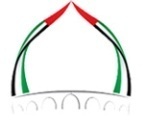  الجمعة: 15 ربيع الأول 1443هالهيئة العامة للشؤون الإسلامية والأوقاف              
 الموافق: 22/10/2021م